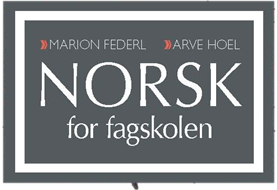 Kapittel 3A	Tilleggsoppgave(r)1 SakprosasjangrerSakprosatekster kan deles inn i formelle sjangrerkommersielle sjangrermediesjangrer (redaksjonelle og ikke-redaksjonelle)personlige sjangrerVurder hvilken hovedgruppe saktekster disse sjangrene kan tilhøre. Grunngi svaret.bilreportasjearbeidskontraktoppsigelsesbrevdebattinnleggbedriftsregnskapkundeavisreklamefilmkonfirmasjonstalejobbintervjumoteblogglederartikkelvitsprosjektrapportpostkortkjærlighetsbrev2 Sjanger og sjangertrekkLes tekstutklippene og svar deretter på spørsmåla.Utdrag AFlora kommune ligg heilt ute ved kysten av Sogn og Fjordane og har om lag 11 800 innbyggjarar. Kommunen strekkjer seg frå ålfotbreen i aust til havet i vest.

Her finn du ein skjergard med eit mylder av små og store øyar og eit innland med brusande elvar, vakre fjelltoppar og stille vatn. Kommunen er eit eldorado for naturopplevingar, båtliv, jakt og fiske.

Florø er den vestlegaste byen i Noreg. Byen vart etablert i 1860 og bygd opp på «havsølvet», silda, som ein finn igjen i byvåpenet.Utdrag BAlt bra med deg? Ble litt forvirret over det som skjedde i går, men regner med at alt ordner seg …  Er du fortsatt på jobb? Gi lyd fra deg, da! Gla’ i deg, vet du …Utdrag CJeg har fått et veldig positivt inntrykk av boka Kjære Timo av Elin Brodin. Handlinga i boka bygger på hendinger som virkelig har funnet sted, og dette er en egenskap ved bøker som jeg virkelig liker. Jeg synes også at framstillinga i boka er bra, selv om det ikke skjer så mye på handlingsplanet. Alt fortelles gjennom 17 år gamle Sofie, og tankene og refleksjonene hennes får vel så mye plass som selve handlinga. Forfatteren klarer likevel å skape spenning fordi leseren blir veldig engasjert i skjebnen til Timo og ønsker å få vite hva som er i ferd med å skje med ham.Utdrag DFra Darwins standpunkt får vi også nærmere innsikt i instinktet. Han tror å kunne påvise at en framgangsmåte som har blitt en vane, arves av etterkommerne slik at det som opprinnelig var en vane, senere ikke lenger kan skilles fra instinktet. Gjennom avl ble jakthundens og fehundens vaner så innpodet at de ble arvelige. Et av de beste eksemplene på dette er den spanske blodhund; da den ble overført til Amerika, var den kun vant til å forfølge byttet sitt ved å løpe rett fram til den innhentet og grep det; nå ble den brukt til jakt etter kapivarer (flodsvin), som aldri måtte angripes rett fram, bare innringes; etter at blodhunden i noen generasjoner var blitt dressert til å sirkle inn byttet sitt, ble vanen til instinkt og noen blodhunder oppførte seg slik allerede første gangen de kom ut i mark- eller sumpområder. På liknende måte forholder det seg også med hønsehunden; men hos så kloke dyr som hundene blir det alltid et spørsmål om ikke de lærer av fedrenes vaner og går i skole hos disse. Andre dyr glemmer instinktene sine i fangenskap, for eksempel mange tamme fugleraser, som ikke vil ruge sine egg. Den velkjente egenskapen hos gjøken, at den legger sine egg i andre fuglers reder, må man oppfatte som en arvet vane. Maurenes instinkt til å skaffe seg slaver og det instinktet hos biene som viser seg i at de bygger celler, kan også forklares som en forekomst som ved naturlig innavl gjennom vane etter hvert har blitt utdannet til naturdrift.Peter Christen Asbjørnsen (skrivemåten er modernisert)Utdrag ENei, nei, gutt, dette må bli slutt!Ikke storme inn i stuenfør du har fått av deg luen!Glemte du det rent?Det var ikke pent!Margrethe MuntheSpørsmål til hvert enkelt utdragEr det hentet fra en saktekst eller fra en skjønnlitterær tekst? Begrunn.Hva slags sjanger det kan være snakk om? Pek på konkrete trekk ved teksten som underbygger svaret ditt.Pek på informative, ekspressive og/eller appellative trekk ved teksten. Er alle språkfunksjonene like viktige, eller fins det én funksjon som er klart viktigst?